Cardinal Newman Writing Task Reception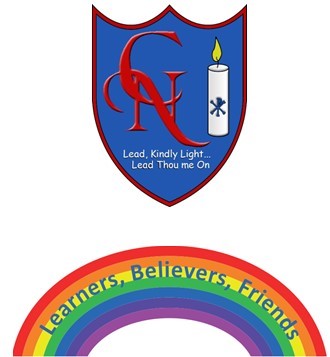 FeedbackName:Learning Objective: To write about an animal using key words and sounds.We are looking for:  Did you remember? (Please fill in and send back to us with your writing.)Key words written accuratelyUsing all the sounds you can hear in a wordThinking of good words to use  What you did really well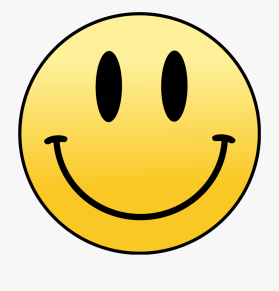                             What you can practise next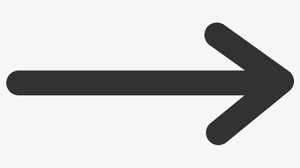 Teacher: